CATERPILLAR 955k Crawler Loader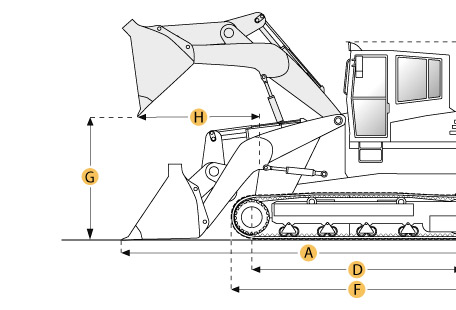 Selected DimensionsSpecificationDimensionsDimensionsDimensionsA. Length with Bucket on Ground16.4 ft in5000 mmB. Width to Outside of Tracks6.8 ft in2060 mmC. Height to Top of Cab7.4 ft in2260 mmE. Ground Clearance1.3 ft in410 mmG. Clearance at Full Height and Dump9.5 ft in2900 mmH. Reach at Dump Height5.3 ft in1630 mmUndercarriageUndercarriageUndercarriageI. Track Gauge66.1 in1680 mmEngineEngineEngineMakeCaterpillarCaterpillarModelD330D330Net Power115 hp85.8 kwDisplacement427.2 cu in7 LPower Measured @2185 rpm2185 rpmAspirationturbochargedturbochargedNumber of Cylinders44OperationalOperationalOperationalOperating Weight28000 lb12700.6 kgFuel Capacity57.1 gal216 LCooling System Fluid Capacity11.1 gal42 LEngine Oil Capacity5 gal18.9 LFinal Drive Fluid Capacity - each2.5 gal9.5 LHydraulic System Fluid Capacity25.9 gal98 LBreakout Force - Std Bucket lb kNBucket Capacity - struck1.5 yd31.1 m3Bucket Capacity - heaped1.8 yd31.3 m3Max Speed7 mph11.3 km/hUndercarriageUndercarriageUndercarriageTrack Shoe Width15 in380 mmNumber of Shoes per Side4141Number of Track Rollers per Side66Length of Track on Ground7.7 ft in2340 mmGround Contact Area2760 in21.8 m2Track Gauge66.1 in1680 mmHydraulicHydraulicHydraulicRaise Time sec secDump Time sec secLower Time sec secDimensionsDimensionsDimensionsLength to Front of Track11 ft in3350 mmLength with Bucket on Ground16.4 ft in5000 mmWidth to Outside of Tracks6.8 ft in2060 mmHeight to Top of Cab7.4 ft in2260 mmGround Clearance1.3 ft in410 mmClearance at Full Height and Dump9.5 ft in2900 mmReach at Dump Height5.3 ft in1630 mm